EAST DOWN YACHT CLUB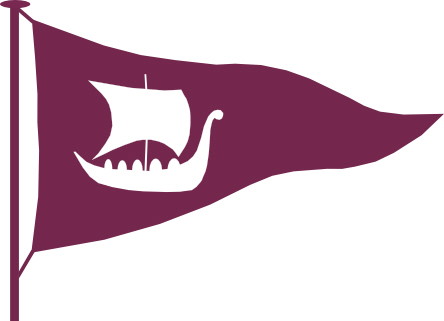 Club Series Races 2021 seasonSailing Instructions1 RULES1.1 The series will be governed by the rules as defined in The Racing Rules of Sailing1.2 The Prescriptions of the RYA will apply.1.3 Racing rules 25, 26, 29.2,35, 40, 61.3, 62.2, 63.1, A4 and Race Signals will be changed. The changes appear, in full, in these sailing instructions.2 NOTICES TO COMPETITORS2.1 Notices to competitors will be posted on the EDYC web site and optionally on results notice board in East Down Yacht Club.3 CHANGES TO SAILING INSTRUCTIONS3.1 Any change to the Sailing Instructions will be posted on the EDYC web site and optionally on the results notice board 24 hours before the first race for which the change applies. In the exceptional circumstance of a change to the Sailing Instructions after this time and up to the time of the warning signal for any affected class, the Race Officer must ensure that adequate measures are taken to ensure that all affected boats which are intending to race are appraised of the change. Oral information provided on the water by the club service vessels will be acceptable as a backup.4 SIGNALS MADE ASHORE4.1 Signals made ashore will be displayed at the main flagpole at (EDYC) East Down Yacht Club but may not be accompanied by a sound signal. 5. SCHEDULE, CLASSESThe dates of club series races are scheduled as per the club sailing calendar published in the club handbook /folder and available on line. Races between 1 May 2021 to 30 Sept 2021 in Early Saturday Series (ES), Early Wednesday Series (EW), Late Wednesday Series (LW) and Late Saturday Series (LS).Table follows ….5.1 Classes and Times of Warning SignalTimes shall be taken from the visual signals; the absence of a sound signal shall be disregarded.5.2 Dinghy 1 and Dinghy 2 classes may have two races on Saturdays.  The second race may start as soon as practicable after the finish of Race 1, however the Race 2 warning signal for Dinghy 1 will be no later than 15:45 and for Dinghy 2 will be 3 minutes after Dinghy 1. The Race Officer may sweep the course, giving an order and time of finish to remaining boats, to enable a second race. 5.3 Wayfarers, GP14s and Toppers shall compete on handicap in the appropriate Dinghy class and shall also be scored as separate classes on a level basis against other boats of the same one-design class for separate awards.5.4 A cruiser with NHC base numbers in the range 0.865 to 0.895 may elect to race for the entirety of the season in the Cruiser class other than that defined in SI 5.1, provided that a written declaration to this effect has been lodged with the Sailing Captain more than 3 days before their first race. Boats in this range that choose to change class from that in which it sailed in the previous year will revert to the base number in the RYA NHC handicap list.5.5 A dinghy with PY handicap in the range 1141 and over may elect to race for the entirety of the season in the Dinghy class other than that defined in SI 5.1, provided that a written declaration to this effect has been lodged with the Sailing Captain more than 3 days before their first race.In the absence of any such declaration, a boat shall start in the appropriate class and shall be scored in the handicap race and series corresponding to its NHC or PY number as issued, or as competed in the previous year. A boat shall remain in the appropriate class according to the handicap and class allocated at the beginning of the season, with no option to change at any time, unless a race committee decides that the performance of a particular yacht is inequitable.5.6 On a trial basis 2021 - Any dinghy helm may opt to accumulate their results within a series, irrespective of boat or rig sailed. To do this the Results Officer must be informed preferably by email of the races which ( boat name sail no and rig) the helm wishes to accumulate within any class.6 CLASS FLAGSClass flags shall be the following Code Flags:7 COURSES & MARKSCourses will be set from within Holme Bay around marks laid within Strangford Lough and identified via a sketch titled - Marks for EDYC Club Racing. 7.1 Courses are designated by letters and are specified in a List of Courses, published in table in the Club Handbook/Folder. These courses and table may also be available as downloads on the club website.There will normally be a committee vessel start with a laid line utilising a mark E as the line end mark.7.2 The courses to be sailed by the classes shall be indicated by course letters being displayed in the following positions on the Committee signalling vessel 7.3 The number of rounds to be sailed will be displayed with the course to be sailed for each class.7.4 At the end of each round all boats must sail through the start line in the same direction that they started. Boats that do not sail through the start line on each round of the course shall be recorded as ‘DNF’ without a hearing. This changes RRS 63.1.7.5 Boats must keep to the north of marks K and R.8 THE START8.1 RRS 26 shall not apply and signals will be made at three minute intervals.This paragraph refers to the Saturday times (para 5.1) , however the other times eg Wednesday times can be substituted appropriately from para 5.1.The RO will commence with seven flags raised on halyards and stick, flying and visible on the halyards well before 14:20, the AP flag will be used and fly on rear of committee boat on stick, no sound signals will have been madeThe warning signal for each succeeding class will be the starting signal of the preceding class. Except in the case of cruiser I where the warning signal is the lowering of the Blue flag.  There are no preparatory signals.At 14:17 the AP flag stick will be removed – auto hoot startedAt 14:20 the Blue flag will be lowered – the warning signal for cruiser IAt 14:23 the H flag will be lowered the start signal for Cruiser I		Also this is the warning signal for Cruiser IIAt 14:26 the G flag will be lowered the start signal for Cruiser II		Also this is the warning signal for Dinghy IAt 14:29 the W flag will be lowered the start signal for Dinghy I		Also this is the warning signal for Leisure 17At 14:32 the B flag will be lowered the start signal for Leisure 17		Also this is the warning signal for Dinghy IIAt 14:35 the T flag will be lowered the start signal for Dinghy IIAll flags are on deck and auto hoot is turned off8.2 The starting line will be between the rear mast on the committee vessel and a mark E8.3 The starting signal for each class shall be the lowering of the class flag for that class (as above).8.4 In the case of a general recall that class will start 3 minutes after the Dinghy 2 start. In the case of two or more general recalls, starts will be in the standard sequence of starts at 3 minute intervals.8.5 A boat starting later than 6 minutes after her starting signal will be scored Did Not Start. This changes rule A4.8.6 Boats whose warning signal have not been displayed shall keep clear of the starting area.9 THE FINISH9.1 The finishing line will be between the rear mast on the committee vessel and a mark E9.2 Course changed to shortened courseShortened courses are listed alongside full course codes in the List of Courses described in 7.1.When a class is required to change course and to sail a shortened course, the Committee Vessel shall display Code Flag C above the class flag of any class affected, before the leading boat in that class crosses the start/finish line at the end of a round. Code Flag C shall be displayed alone if all classes are required to change to sail a shortened course.Code Flag C displayed at the Committee Vessel means: 'After passing the change course flag, sail on the changed course, as specified in the List of Courses. 9.3 An S Flag means: When displayed at the Committee Vessel: Finish the race at the finishing line. When displayed on a launch or other craft: Finish the race by crossing a finishing line between the craft on which this Flag is displayed and the nearby mark of the course, from the course side.If the S Flag is displayed alone, all classes shall finish, but if flown above class flags then only the designated classes shall finish.9.4 In amendment of RRS 25 and Race Signals no sound signal will be made when displaying a finishing signal.9.5 The Race Officer may supplement flag signals with other means for ensuring that competitors are fully aware of his intentions regarding the changing of courses. Such means may be, for example, use of a VHF radio on Channel 37 (alternatively Channel M), a loud hailer, or a safety craft, for delivering verbal instructions.10. Time LimitThe time limits for the various classes are as follows:The RRS 2021-2024 - Rule 35 shall be amended to readAll boats that finish within the time limit shall be scored according to their finishing places.Unless the race is abandoned, a boat that started but did not finish shall be scored as the number of boats that started plus one.11 PENALTY SYSTEMThe exoneration penalty and the advisory hearing and RYA arbitration of the RYA Rules Disputes Procedures will be available.12 PROTESTS AND REQUESTS FOR REDRESS12.1 Protest forms are available at the clubhouse at EDYC. Protests shall be delivered there to an officer of the club, within the protest time limit which is 60 minutes after the last boat has finished the last race of the day. The same time limit applies to protests by the race committee and protest committee about incidents they observe in the racing area and to requests for redress. This changes rules 61.3 and 62.2.13 Scoring and Awards13.1 The number of races to count in a Series shall be fewer than the number of races sailed in accordance with the following scale, and shall be subject to the restriction that points awarded for a disqualification for unfair sailing shall not be discarded:13.2 Awards & Prizes, will be given as follows:Overall Series Class Championship. Awarded in each class, to the boat with the least points based on its best scores from 12 race starts, including a maximum of 2 compensation points scores in all Series.Individual Series. Awarded in each Series, in each class, to the boat with the least points from a minimum of 3 race starts and scored as aboveMidfleet Winner. Awarded in each class to the best boat not placed in the first three in any of the individual Series based on the same criterion as the Overall Series Class Championship.GP14 Overall Winner. Awarded to the best GP14 based on the same criterion as the Overall Series Class Championship.RS Feva Overall Winner: Awarded to the helm based on the same criterion as the Overall Series Class Championship.13.3 Compensation Points for duties. Any boat claiming compensation points as described in this notice shall ensure that the claim is recorded on the Race Officer’s race results sheet for that date and by a named entry in the club service boat log book (on the correct date page) in the RIB shed. Provided that an appropriate declaration is made, a boat which is unable to race because its crew is carrying out race or house duties will, on conclusion of the series, be awarded compensation points for the race/s concerned. These shall be calculated as the average of her scores in the races of the series, apart from the race/s concerned and apart from any other race/s, not exceeding the number of race scores in the series which may be discarded.An emergency stand in duty can happen when a person scheduled for a duty does not show up. If there is any doubl the RO (or Acting RO) shall decide if the duty was an emergency stand in and shall endorse the results sheet appropriately.An emergency stand-in RO will get compensation points equal to that of first place.Compensation points for emergency stand-in RIB helm and crew or Chevvy driver get compensation points equal to their best score from any race in the current series.13.4 Races with at least one starter, shall be scored. A race with no starters is not a race however compensation points may still be claimed.13.5 A boat may make one claim for average Compensation points (as per above) when competing in one Strangford Lough Open event per series that would otherwise prevent a start in the EDYC Series race.  Claims for these points must be made to a member of the sailing committee within one week of the Strangford Lough Open event and must be accompanied by evidence to the satisfaction of the Sailing Committee that the boat started the other event.14. Handicapping Systems14.1 Races are under the NHC or PY Handicap systems as indicated in the schedule.14.2 Application of the RYA NHC Handicap Systems:Boats racing under the NHC will use an RYA NHC handicap number as calculated and indicated within the RYA document NATIONAL HANDICAP FOR CRUISERS (NHC) Results Software Calculations.  http://www.rya.org.uk/SiteCollectionDocuments/technical/Web%20Documents/NHC/ResultsProgrammeCalculations.pdfThe established classes shall have a handicap number at the start of their 2021 series assigned  from the RYA base NHCAny boat that has not raced in the previous season will start at its base NHC and any new boat joining the class or transferring class will start at its base NHC.14.3 After every race, in accordance with the method described by the RYA, a boat’s NHC handicap will be adjusted and used in the next race.  An adjustment in handicap number is not grounds for redress, this changes RRS 62.14.4 Boats racing under the PYS will have their handicaps determined by the Sailing Committee in accordance with the current published RYA PYS list and remain at that figure for the year, unless changed by the RYA. PYS Trial Numbers issued to boats with no, or an inequitable PYS handicap will be assessed and liable to change after each assessable race until judged to be stable and a Club Number issued by the Sailing Committee.15 SAFETY 15.1 All Dinghy 1 and Dinghy 2 class boats must fulfil class rules concerning buoyancy, means for bailing, towropes and means of manual propulsion (paddles).15.2. RRS 40 is amended to read: All dinghy sailors must wear an adequate personal flotation device while racing.  Wetsuits and drysuits are not personal flotation devices.15.3 All keelboats must carry the following safety equipment while racing: Engine (in-board or out-board), fuel for 1 hour motoring, sail number on mainsail, fire extinguisher, bucket and lanyard, warp (2 x LOA of boat), torch, adequate anchor and warp, foghorn, personal floatation devices for all crew members and First Aid equipment.15.4 Boats must accept help if so directed by a safety crew. Non-acceptance of such help shall result in disqualification.16 SAIL NUMBERS16.1 Boats shall display a clearly visible sail number on their mainsails. 16.2 A boat may temporarily use a mainsail carrying a different number from her allotted number provided notice of this intention is given to the Race Committee for each individual race of the series before going afloat. Recording a sail number as for example “16081 using number 702” on the signing out sheet referred to in information below is acceptable written notice for the purpose of this SI, as is verbally informing the RO on the committee boat.17 RADIO COMMUNICATION17.1 Except in an emergency, A boat that is racing shall not can make voice or data transmissions. and shall not receive Such voice or data communications that is not shall be made available to all boats where practical. The use of channel M1/37 is available to assist competitors, race management and safety.18 PRIZES AND AWARDS18.1 A prize will be awarded to each winner in the classes. This prize may be included with any overall series awards as indicated in section 13 Scoring and awards.19 Risk StatementSailing by its nature is an unpredictable sport and therefore inherently involves an element of risk. By taking part in the event, each competitor agrees and acknowledges that: a) They are aware of the inherent element of risk involved in the sport and accept responsibility for the exposure of themselves, their crew and their boat to such inherent risk whilst taking part in the event; b) They are responsible for the safety of themselves, their crew, their boat and their other property whether afloat or ashore; c) They accept responsibility for any injury, damage or loss to the extent caused by their own actions or omissions;d) Their boat is in good order, equipped to sail in the event and they are fit to participate; e) The provision of a race management team, patrol boats and other officials and volunteers by the event organiser does not relieve them of their own responsibilities.f) The provision of patrol boat cover is limited to such assistance, particularly in extreme weather conditions as can be practically provided in the circumstances20 INSURANCE1. Each participating boat shall be insured with valid third-party liability insurance with a minimum cover of £3 million per event or the equivalent.2. In amendment of RRS 1.2 & 40, all sailors shall wear adequate personal buoyancy at all times when afloat in club vessels. InformationThe Race Officer may cancel or abandon races if, in their opinion, available safety facilities are inadequate. This may involve the use of the N flag.Chevvy and Support boat services will follow COVID restrictions. The chevvy will not be available for taxi work, the support RIB will be crewed by solo helm or bubble or family groups.Mast head buoyancy is recommended for dinghies where inversion presents a recovery challenge.The Race Officer may move mark E after the start to ensure the finish line is clearly open from the last mark of the course.After finishing boats are requested to keep clear of the Finishing Line and the sight lines from the Committee Vessel to those boats approaching the finish line. Protest forms and RYA arbitration - Competitors are advised to make use of the RYA Protest Form, which is available along with information on the RYA arbitration procedure on the EDYC Club Notice Board and in the entrance hall of the Clubhouse.A signing out and in sheet will be provided in a convenient location (likely close to a hand sanitizing station) for helm and crew in the Dinghy classes. This sheet will be collected with the results sheets and is to enable the Race Officer to ensure that all boats and crews which used the slipway and raced are accounted for. All Dinghy competitors are requested to complete this for safety reasons. It will also improve accuracy of recording entries/results including sail numbers and size detail (Especially in relation to Lasers and Toppers and their sail sizes).  All RIB and Chevy crews are required to put an entry in the Sailing Office log book for the vessel used, especially reporting any equipment related notes.f) The provision of patrol boat cover is limited to such assistance, particularly in extreme weather conditions as can be practically provided in the circumstancesThis section above may mean assistance with personnel only and not with boat recovery – due to conditions and/or Covid influencing manning and separationRed is used to show a change or an important section !NOR and Sis are available to download on the club web siteThe club facebook page may also be used to distribute information.EDYC Sailing Committee, April 2021ClassesSatWedSeptember WedsCruiser 1 Handicap (NHC base number: 0.880 and over)14:2019:2018:50Within Cruiser I there shall be an IRC class As aboveCruiser 2 Handicap (NHC base number: 0.879 and under)14:2319:2318:53Within Cruiser II there shall be a Cruiser RS Restricted sail classAs aboveDinghy 1 Handicap(PYS 1140 & under)Race 1   14:26Race 2no later than 15:4519:2618:56Leisure 1714:2919:2918:59Dinghy 2 Handicap(PYS 1141 & over)Race 1   14:32Race 2no later than 15:4819:3219:02Within Dinghy 2 there shall be a RS Feva dinghy classAs aboveClassCode FlagCruiser 1HCruiser 2GCruiser RSAs above - GDinghy 1WLeisure 17BDinghy 2TClassPositionCruiser 1port side, forward.Cruiser 2 port side, aft.Cruiser RSAs above (C2)Leisure 17starboard side cabinDinghy 1starboard side, forwardDinghy 2starboard side, aftClass and SeriesTime LimitSaturday Points Series & Autumn Series Saturdays for Cruiser 1, Cruiser 2, Leisure 17 and Dinghy 1 & 2 if one race only17.30Saturday Points Series & Autumn Series Saturdays for Dinghy 1 & 2Race 1 - 15.30Race 2 - 17.30Wednesday Points Series races in May, June and July21.30Wednesday Points Series races in August21.00Autumn Series Wednesdays20.30Number of races sailedNumber of discards10, or more3, or more to be communicated7-925-614 or less0 (all to count)